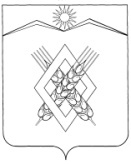 АДМИНИСТРАЦИЯ ХАРЬКОВСКОГО СЕЛЬСКОГО ПОСЕЛЕНИЯЛАБИНСКОГО РАЙОНАПОСТАНОВЛЕНИЕот __________                                                                                                 № ___хутор ХарьковскийОб утверждении Программы профилактики рисков причинения вреда (ущерба) охраняемым законом ценностям на 2022 год в сфере муниципального контроля на автомобильном транспорте, городском наземном электрическом транспорте и в дорожном хозяйстве в границах населенных пунктов Харьковского сельского поселения Лабинского районаВ соответствии с Федеральным законом от 31 июля 2020 года № 248-ФЗ «О государственном контроле (надзоре) и муниципальном контроле в Российской Федерации», постановлением Правительства Российской Федерации от 25 июня 2021 года № 990 «Об утверждении Правил разработки и утверждения контрольными (надзорными) органами программы профилактики рисков причинения вреда (ущерба) охраняемым законом ценностям», в целях предупреждения нарушений требований, установленных Правилами благоустройства территории Харьковского сельского поселения Лабинского района  п о с т а н о в л я ю: 1. Утвердить прилагаемую Программу профилактики рисков причинения вреда (ущерба) охраняемым законом ценностям на 2022 год в сфере муниципального контроля на автомобильном транспорте, городском наземном электрическом транспорте и в дорожном хозяйстве в границах населенных пунктов Харьковского сельского поселения Лабинского района.2. Ведущему специалисту администрации Харьковского сельского поселения Лабинского района Филипченко О.В.. настоящее постановление обнародовать и разместить на официальном сайте администрации Харьковского сельского поселения Лабинского района в информационно-телекоммуникационной сети «Интернет» в течение 5 дней со дня утверждения.3. Контроль за выполнением настоящего постановления оставляю за собой.4. Постановление вступает в силу со дня его обнародования.Глава администрацииХарьковского сельского поселенияЛабинского района                                                                         Е.А. ДубровинПриложение УТВЕРЖДЕНАпостановлением администрации Харьковского сельского поселения Лабинского районаот __________ № ____ПРОГРАММАпрофилактики рисков причинения вреда (ущерба) охраняемым законом ценностям на 2022 год в сфере муниципального контроля на автомобильном транспорте, городском наземном электрическом транспорте и в дорожном хозяйстве в границах населенных пунктов Харьковского сельского поселения Лабинского районаНастоящая Программа профилактики рисков причинения вреда (ущерба) охраняемым законом ценностям на 2022 год в сфере муниципального контроля на автомобильном транспорте, городском наземном электрическом транспорте и в дорожном хозяйстве в границах населенных пунктов Харьковского сельского поселения Лабинского района (далее – Программа) разработана в целях  стимулирования добросовестного соблюдения обязательных требований юридическими лицами, индивидуальными предпринимателями и гражданами,  устранения условий, причин и факторов, способных привести к нарушениям обязательных требований и (или) причинению вреда (ущерба) охраняемым законом ценностям,  создания условий для доведения обязательных требований до контролируемых лиц, повышение информированности о способах их соблюдения.Настоящая Программа разработана и подлежит исполнению администрацией Харьковского сельского поселения Лабинского района (далее – администрация).1. Анализ текущего состояния осуществления муниципального контроля на автомобильном транспорте, городском наземном электрическом транспорте и в дорожном хозяйстве в границах населенных пунктов Харьковского сельского поселения Лабинского района, описание текущего развития профилактической деятельности контрольного органа, характеристика проблем, на решение которых направлена Программа1.1. Вид муниципального контроля: муниципальный контроль на автомобильном транспорте, городском наземном электрическом транспорте и в дорожном хозяйстве в границах населенных пунктов Харьковского сельского поселения Лабинского района.1.2. Предметом муниципального контроля на автомобильном транспорте, городском наземном электрическом транспорте и в дорожном хозяйстве в границах населенных пунктов Харьковского сельского поселения Лабинского района являются соблюдение обязательных требований:1) в области автомобильных дорог и дорожной деятельности, установленных в отношении автомобильных дорог местного значения:а) к эксплуатации объектов дорожного сервиса, размещенных в полосах отвода и (или) придорожных полосах автомобильных дорог общего пользования;б) к осуществлению работ по капитальному ремонту, ремонту и содержанию автомобильных дорог общего пользования и искусственных дорожных сооружений на них (включая требования к дорожно-строительным материалам и изделиям) в части обеспечения сохранности автомобильных дорог;2) установленных в отношении перевозок по муниципальным маршрутам регулярных перевозок, не относящихся к предмету федерального государственного контроля (контроля) на автомобильном транспорте, городском наземном электрическом транспорте и в дорожном хозяйстве в области организации регулярных перевозок.Администрацией за 9 месяцев 2021 года проведено 0 проверок соблюдения действующего законодательства Российской Федерации в указанной сфере.В рамках профилактики рисков причинения вреда (ущерба) охраняемым законом ценностям администрацией в 2021 году осуществляются следующие мероприятия:1)	размещение на официальном сайте администрации в сети «Интернет» перечней нормативных правовых актов или их отдельных частей, содержащих обязательные требования, оценка соблюдения которых является предметом муниципального контроля на автомобильном транспорте, городском наземном электрическом транспорте и в дорожном хозяйстве в границах населенных пунктов Харьковского сельского поселения Лабинского района, а также текстов соответствующих нормативных правовых актов;2)	осуществление консультирования юридических лиц, индивидуальных предпринимателей, граждан по вопросам соблюдения обязательных требований. 2. Цели и задачи реализации Программы2.1. Целями профилактической работы являются:1) стимулирование добросовестного соблюдения обязательных требований контролируемыми лицами; 2) устранение условий, причин и факторов, способных привести к нарушениям обязательных требований и (или) причинению вреда (ущерба) охраняемым законом ценностям; 3) создание условий для доведения обязательных требований до контролируемых лиц, повышение информированности о способах их соблюдения;4) предупреждение нарушений контролируемыми лицами обязательных требований, включая устранение причин, факторов и условий, способствующих возможному нарушению обязательных требований;5) снижение административной нагрузки на контролируемых лиц;6) снижение размера ущерба, причиняемого охраняемым законом ценностям.2.2. Задачами профилактической работы являются:1) укрепление системы профилактики нарушений обязательных требований;2) выявление причин, факторов и условий, способствующих нарушениям обязательных требований, разработка мероприятий, направленных на устранение нарушений обязательных требований;3) повышение правосознания и правовой культуры юридических лиц, индивидуальных предпринимателей и граждан в сфере рассматриваемых правоотношений.3. Перечень профилактических мероприятий, сроки (периодичность) их проведения4. Показатели результативности и эффективности ПрограммыПоказатели результативности и эффективности Программы предназначены способствовать максимальному достижению сокращения количества контрольными лицами обязательных требований, требований, установленных муниципальными правовыми актами, включая устранение причин, факторов и условий, способствующих возможному нарушению обязательных требований, требований, установленных муниципальными правовыми актами.   На 2022 год устанавливаются следующие отчетные показатели Программы:- количество проведенных контрольных мероприятий в отношении контролируемых лиц, а также мероприятий по контролю, при проведении которых не требуется взаимодействие органа муниципального контроля с контролируемыми лицами;- количество выявленных нарушений контролируемыми лицами в отношении объектов контроля обязательных требований, требований, установленных муниципальными правовыми актами;- количество проведенных профилактических мероприятий, в том числе путем консультирования контролируемых лиц по вопросам организации и осуществления муниципального контроля на автомобильном транспорте, городском наземном электрическом транспорте и в дорожном хозяйстве в границах населенных пунктов Харьковского сельского поселения Лабинского района, порядка осуществления контрольных мероприятий, порядка обжалования действий (бездействия) должностных лиц администрации в части осуществления муниципального контроля на автомобильном транспорте, городском наземном электрическом транспорте и в дорожном хозяйстве в границах населенных пунктов Харьковского сельского поселения Лабинского района, получение информации о нормативных правовых актах (их отдельных положениях), содержащих обязательные требования, оценка соблюдения которых осуществляется администрацией в рамках муниципального контроля на автомобильном транспорте, городском наземном электрическом транспорте и в дорожном хозяйстве в границах населенных пунктов Харьковского сельского поселения Лабинского района.Глава администрацииХарьковского сельского поселенияЛабинского района                                                                         Е.А. Дубровин№  п/пНаименованиемероприятияСрок реализации мероприятияОтветственное должностное лицо1ИнформированиеИнформирование осуществляется администрацией по вопросам соблюдения обязательных требований посредством размещения соответствующих сведений на официальном сайте администрации      ПостоянноУполномоченный специалист администрации2Консультирование.Консультирование осуществляется в устной или письменной форме по следующим вопросам:1) организация и осуществление муниципального контроля на автомобильном транспорте, городском наземном электрическом транспорте и в дорожном хозяйстве в границах населенных пунктов Харьковского сельского поселения Лабинского района;2) порядок осуществления контрольных мероприятий, 3) порядок обжалования действий (бездействия) должностных лиц администрации в части осуществления муниципального контроля на автомобильном транспорте, городском наземном электрическом транспорте и в дорожном хозяйстве в границах населенных пунктов Харьковского сельского поселения Лабинского района4) получение информации о нормативных правовых актах (их отдельных положениях), содержащих обязательные требования, оценка соблюдения которых осуществляется администрацией в рамках муниципального контроля в сфере благоустройства.Постоянно с учетом особенностей организации личного приема граждан в администрацииГлава администрации и (или) Уполномоченный специалист администрации